MT. WHITNEY HIGH SCHOOL’s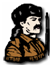 Daily FACULTY Bulletin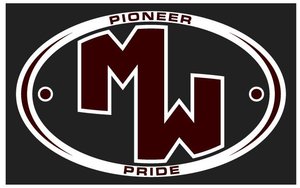 January 18, 2018WHAT’S BELOW:Information & AnnouncementsBell Schedules This WeekHighlights from the MW Master CalendarClass of 2018 Important Upcoming DatesCalendar of EventsINFORMATION & ANNOUNCEMENTS ADJUNCT DUTY SIGN-UPS.Remember to sign up to help out at the different events that will be held this school year.  Mr. Hamilton has shared the following spreadsheet    https://docs.google.com/spreadsheets/d/1QXQH3ks78xnq4xTgeczERN3k0Jq_LaKkHwDjZn3ihmM/edit#gid=1457028434 Where you will find the dates and events listed.  We ask that you sign up for at least 2 per semester.  If you have any questions, please contact Veronica Reyes.  Thank you in advance for all the time and support you provide to Mt. Whitney and her students.SUNSHINE DUES:STAFF, ONCE AGAIN I AM GETTING THE SUNSHINE CLUB SET UP  FOR THOSE OF YOU WHO ARE NOT AWARE OF WHAT THIS IS, LET ME FILL YOU IN.  THE MONEY THAT IS COLLECTED IS MEANT TO MAKE IT POSSIBLE FOR US AS A STAFF, TO SUPPORT ANYONE OF US WHO SUFFERS A HARDSHIP OR DEATH IN our FAMILY.  What you want to contribute is up to you, just know anything and everything is greatly appreciated  if you would like to contribute please come see me.  Our carry over from last year is 48 centsNURSE PASSES:The Nurse is requiring students to bring a pass in when they need to go to the Nurse’s Office, even during passing period.   It may add a bit of inconvenience, but hopefully it will help curb the frequent flyers and unnecessary time away from class. PBIS YARD SALE:PRIDE yard sale will be held on February 3rd at the North parking lot from 7:00am-1:00pm!  We are still excepting donations so please deliver them to B24.  For larger items, please call for pick up.  Tell your friends and family!! We continue to thank you for your support!  Voluntary Complementary Staff Retirement Staff LuncheonSarah Nichols from Teachers Pension would like to visit our school on Friday, January 19th starting at 11:00am for a Voluntary Complementary Staff Retirement Staff Luncheon.   Teacher Pension represents our district approved vendors # 1036 National Life Group Life Insurance of the Southwest (LSW).  The luncheon will include a 10 minute educational presentation for all staff (Certificated & Classified). If any of the staff is interested in scheduling a one on one appointment they can do so at that time. We can provide a Pension Report and Gap Analysis for each member of the staff upon request. We will teach them how to pay off debt with their 403B and how to contribute to their retirement without affecting their take home pay along with many other services.  One week prior, an email will be forwarded to all staff where you can RSVP and do a meal selection.L4 concerns:Teacher please remember that you need to be with your students in the L4 lab at all times. If you are not present they need to wait outside until you arrive. We have had some issues with trash and drinks in the Lab area.  Also, we have had to fix 3 keyboards and re connect mice to the computers. Thank you for your understanding and cooperation with using the Lab and the rules that apply.PRIDE Student Nomination:Below is the link to a Google Form to nominate students as Pioneer PRIDE Student of the Month for January.  Please take a moment between now and the Thursday, January 25 at noon to nominate students who exhibited Pioneer PRIDE (Positivity, Respect, Integrity, Determination, Engagement) during the month of January. Nominees will be recognized with a letter sent home and winners will be recognized at the next rally. Thank you for your help!https://goo.gl/forms/YAmUp5yRFvsTAMIY2BELL SCHEDULES THIS WEEKTuesday-Friday (Regular) Bell Schedule Thursday, January 18, 2018Mt. Whitney High SchoolClass of 2018IMPORTANT UPCOMING DATESPioneer Day – Aug. 3rd School IDs – Aug. 3rd Senior Sunrise – August 10th First Day of School – August 10th Senior Yearbook Makeup Pictures – Sept. 6th & 7th Homecoming Week – Sept. 12-16Homecoming – Sept. 18-22nd Senior Group Photo – Oct. 17th Moonlight Harvest Dance – October 7th @ EDHSCap and Gown Orders – Nov. 2nd Cowhide Week – Oct. 30th - Nov. 3rd Cowhide – Nov. 3rd Winter Formal – Dec. 2nd @ MWHS Gym (RWHS Host)Finals 1st Semester – Dec. 13-15th  Grad Night Ticket Sales – TBA Academic Letters Night – Feb. 20th Sadie Hawkins Dance – March 3rd @ MWHSMr. Pioneer Week – Mar. 12-16Mr. Pioneer – Mar. 16th Senior Caps and Gowns handed out – TBAAP Tests – May 7-18th (check with Counseling Office for specific test dates)Scholarship Awards Night – May 1st @ Rotary TheatreProm – May 12th @ Convention CenterSenior Slideshow and BBQ – May 15th Grad Night – May 16th- 17th Farewell Assembly – May 18th Oak Day – May 18th Senior Sunset – 18th Senior Finals – May 24, 25, 29Commencement Practice – May 30th @ Mineral King Bowl, 7 AMCommencement Ceremony – May 30th @ Mineral King Bowl, 7:30 PMPeriod 07:20-	8:1757 minutesPeriod 18:23-	9:2057 minutesPeriod 29:26-	10:2963 minutesPeriod 310:35-	11:3257 minutesPeriod 411:38-	12:3557 minutesLunch12:35-	1:1540 minutesPeriod 51:21-	2:1857 minutesPeriod 62:24-	3:2157 minutesSundayMondayTuesdayWednesdayThursdayFridaySaturdayJanuary 1Break2Break3Break4Break5Break678School Resumes9Board Meeting101112131415Martin Luther King Holiday- NO SCHOOL16171819Report Cards Issued20212223242526Winter Sports Rally272829Minimum Day/ Site Staff Development3031February 1Grad Night Ticket Sales2Grad Night Ticket Sales345Grad Night Ticket Sales6789101112Staff Development/Lincoln’s Bday-Holiday- NO STUDENTS131415Musical Performance- LJ Williams16Musical Performance- LJ Williams17Musical Performance- LJ Williams1819President’s Day Holiday-NO SCHOOL20Academic Letters @ LJ Williams212223Battle of the Classes Rally242526278th Grade Visits8th Grade Parent NightOpen House @ 6:00pm28Choir @ LJ WilliamsMarch 123Sadie Hawkins Dance @ MWHS